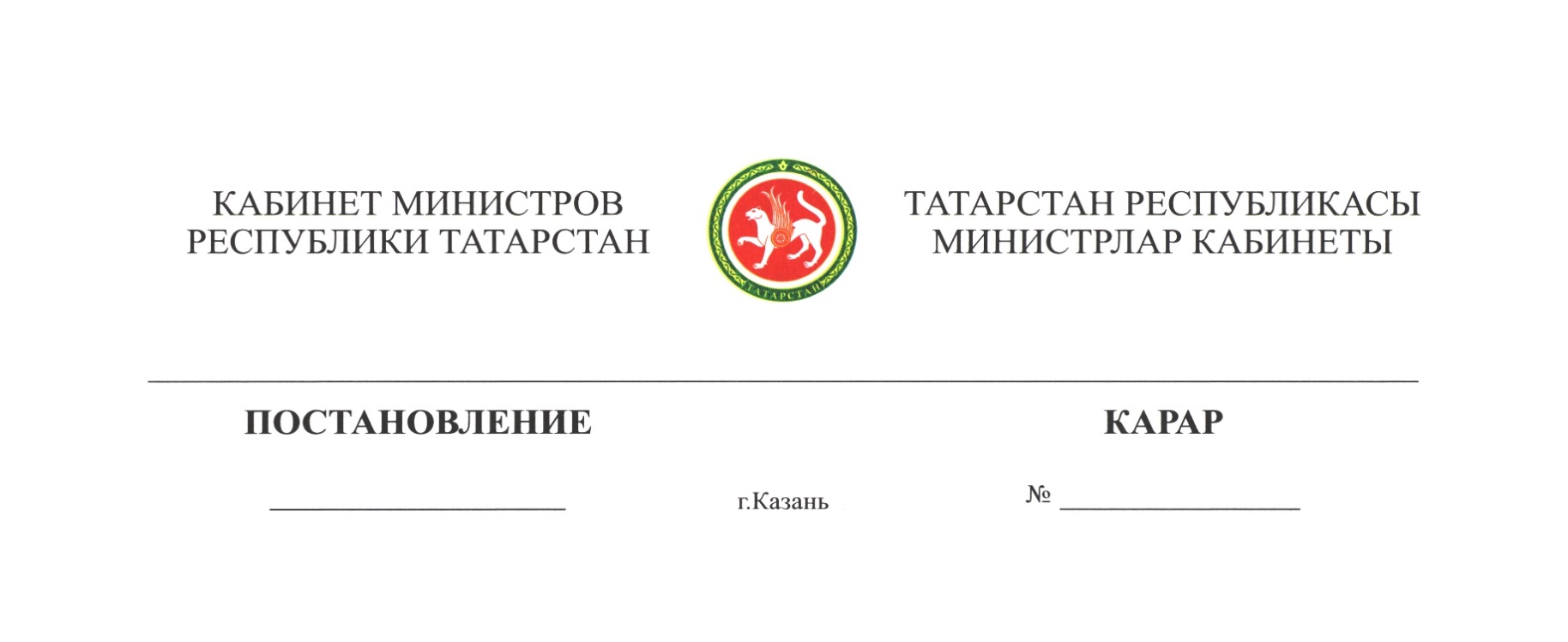                 2018 ел, 12 март						148А.Д.Гарипов турындаТатарстан Республикасы Министрлар Кабинеты КАРАР БИРӘ:Айрат Далез улы Гариповны 2018 елның 12 мартыннан Татарстан Республикасының сәламәтлек саклау министры урынбасары вазыйфасына билгеләргә.Татарстан РеспубликасыПремьер-министры 									 А.В.Песошин